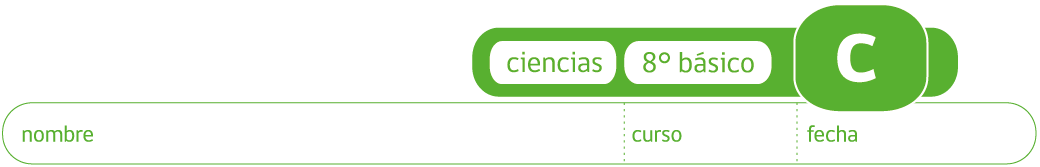 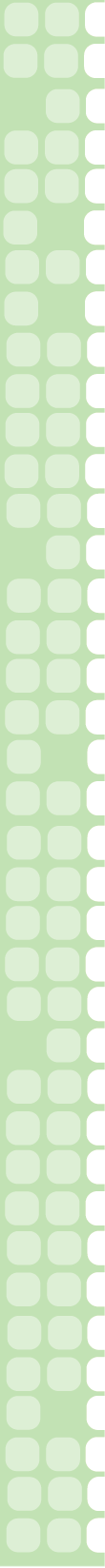 ACTIVIDAD: CONDUCCIÓN TÉRMICA EN DISTINTOS MEDIOSIntroducción:  En esta actividad usted podrá comparar el fenómeno de la conducción térmica en distintos medios.  Materiales: 2 globos2 velasSoporte universalHiloAgua                                                       Procedimiento: Observe el dibujo del montaje que se muestra en esta página.Coloque agua en uno de los globos hasta un tercio de su volumen.Infle ambos globos y déjelos de un volumen similar.Ate ambos globos con el hilo para que no se escape el aire.Cuelgue cada globo y déjelos fijos a una misma altura. Asegúrese que los globos cuelguen a unos 5 cm. de la altura de la vela.                                                                                                 Encienda las velas y colóquelas debajo de los globos. Describa sus observaciones.                                                                                     Dibujo del montaje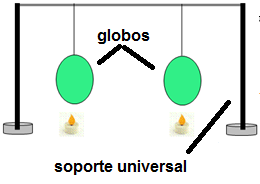 Observaciones:_____________________________________________________________________________________________________________________________________________________________________________________________________________________________________________Análisis de resultados:Con sus conocimientos  sobre cómo se mueven las moléculas, explique las observaciones sobre el movimiento de las moléculas en gases y líquidos.  Señale lo que sucede en los dibujos que se muestran a continuación.     Explique cómo el movimiento de las moléculas se relaciona con la conductividad térmica_____________________________________________________________________________________________________________________________________________________________________________________________________________________________________________¿Cómo se compara la conductividad térmica en el agua y en el aire?___________________________________________________________________________________________________________________________________________________________________________________________________________________________________________________________________________________________________________________________________________________________________________________________________________________________________________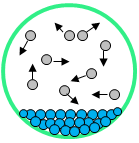 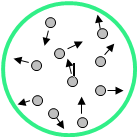 